                                                                                                                        Київ, 22 травня 2023 р.№2023 			Щодо лінгвістичного стажування у Польщі для вчителів французької мови, які викладають в українських школах.Шановна пані, шановний пане! Посольство Франції в Україні (Французький Інститут в Україні) засвідчує свою повагу Міністерству освіти і науки України та наступним повідомляє про організацію стажувань в Любліні, у Польщі, для вчителів французької мови, які викладають в українських школах. Стажування буде проводитись у Польщі, неподалік від українського кордону, французькими фахівцями, які наразі не можуть приїхати в Україну. Стажування мають на меті покращити професійні навички вчителів, які викладають французьку мову або іншу дисципліну французькою мовою, поглибити свої знання французької мови та застосувати на практиці методи і прийоми викладання іноземної мови, відкрити для себе нові методи викладання, застосувати на практиці набуті знання перед аудиторією, розвинути мережу професійних контактів.Програма передбачає дві сесії стажування на вибір:1 сесія у складі 48 вчителів  відбудеться з 26 червня 2023 (понеділок) по 27 червня 2023 (вівторок). Виїзд групи автобусом планується напередодні 25 червня (неділя), точний час уточнюється, повернення до Києва – 29 червня (четвер).2 сесія у складі 48 вчителів відбудеться з 29 червня 2023 (четвер) по 30 червня 2023 (п’ятниця). Виїзд групи автобусом планується напередодні 28 червня (середа), точний час утчонюється, повернення до Києва – 02 липня.Стажування на кожній з сесій, в свою чергу, буде розділено на дві групи, оскільки два спеціалісти проводитимуть два окремі тренінги, але в один і той же час. Кожна група буде складатися з 24 вчителів та лектора.Французький Інститут в Україні бере на себе наступні фінансові витрати:проїзд автобусом Київ-Люблін-Київ ;проживання в готелі Campanile (3 ночі в двомісному номері), вул. Любомельська 14, Люблін;витрати на харчування (сніданок, обід і вечеря); витрати за стажування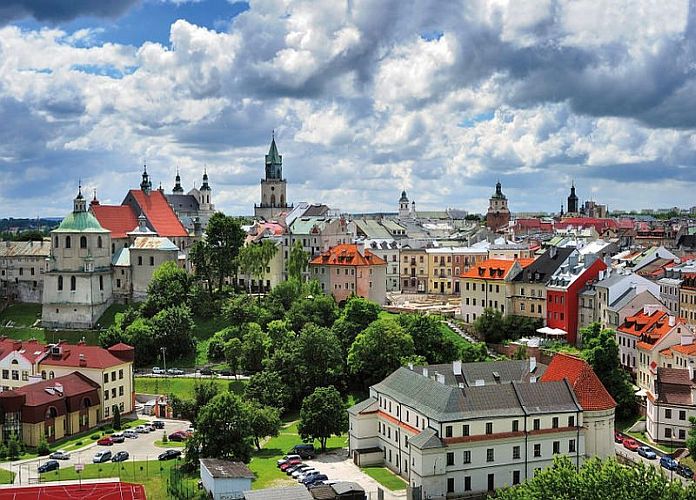 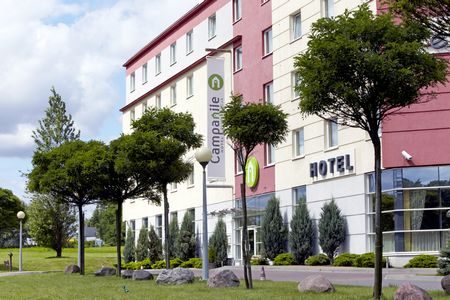 Щоб подати заявку на участь у стажуванні необхідно перейти за посиланням та заповнити формуляр :https://docs.google.com/forms/d/e/1FAIpQLSfnIF9a7viqqStmVAKWEySFtAAEoL6fRmiC5QiFhLnru1ZwKw/viewformКонтактна особа з усіх питань по організації стажування – oksana.burzak@ifu.kiev.ua Оксана БурзакЗалишаюся у Вашому розпорядженні і хочу висловити свою щиру подяку,				                                                               Олів’є ЖАКО                                                                                 